nr 13/2023 (991)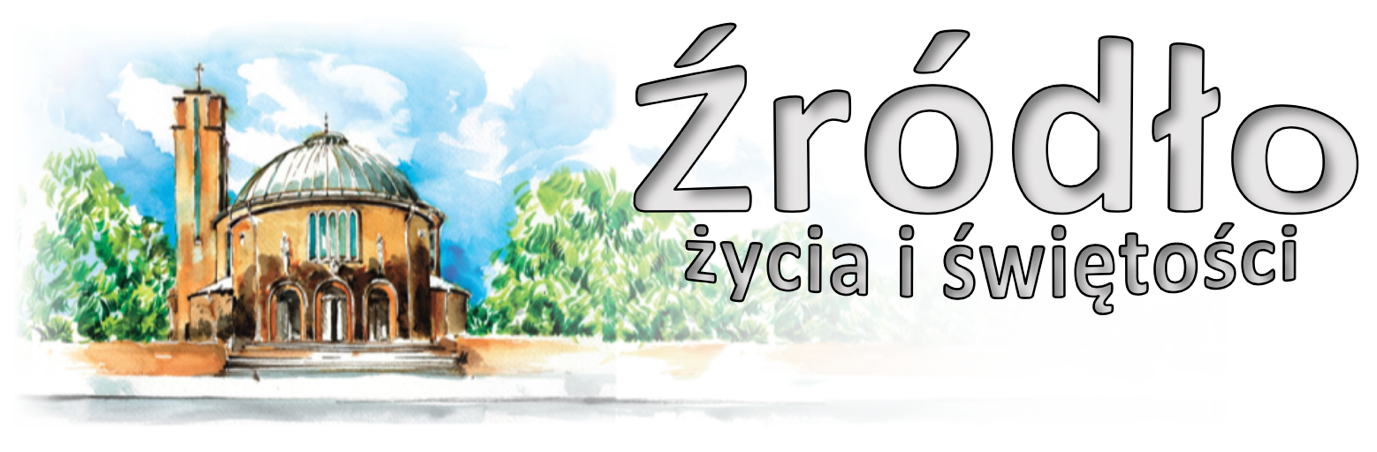 26 marca 2023 r.gazetka rzymskokatolickiej parafii pw. Najświętszego Serca Pana Jezusa w Raciborzu5 Niedziela Wielkiego PostuEwangelia według św. Jana (11,1-45)„Był pewien chory, Łazarz z Betanii, ze wsi Marii i jej siostry, Marty. Maria zaś była tą, która namaściła Pana olejkiem i włosami swoimi otarła Jego nogi. Jej to brat, Łazarz, chorował. Siostry zatem posłały do Niego wiadomość: Panie, oto choruje ten, którego Ty kochasz. Jezus, usłyszawszy to, rzekł: Choroba ta nie zmierza ku śmierci, ale ku chwale Bożej, aby dzięki niej Syn Boży został otoczony chwałą. A Jezus miłował Martę i jej siostrę, i Łazarza. Gdy posłyszał o jego chorobie, pozostał przez dwa dni tam, gdzie przebywał. Dopiero potem powiedział do swoich uczniów: Chodźmy znów do Judei… Łazarz, przyjaciel nasz, zasnął, lecz idę go obudzić. Uczniowie rzekli do Niego: Panie, jeżeli zasnął, to wyzdrowieje. Jezus jednak mówił o jego śmierci, a im się wydawało, że mówi o zwyczajnym śnie. Wtedy Jezus powiedział im otwarcie: Łazarz umarł, ale raduję się, że Mnie tam nie było, ze względu na was, abyście uwierzyli. Lecz chodźmy do niego. […]”Wieloma znakami i cudami Pan i Zbawiciel nasz Jezus Chrystus ukazał moc swojej Boskości, ale w sposób szczególny uczynił to w śmierci Łazarza… W tym czynie ożywił umarłego Łazarza, aby pobudzić ze śmierci grzechu do życia niewierne serca Żydów; wielu bowiem Żydów uwierzyło Chrystusowi z powodu Łazarza. Uznali w zmartwychwstaniu Łazarza wyraźną moc Syna Bożego, bo rozkazywać śmierci własną mocą nie jest przymiotem ludzkiej woli, lecz Boskiej natury. Czytamy wprawdzie, że i apostołowie wskrzeszali umarłych, ale oni, aby wskrzesić umarłych, modlili się do Boga; wskrzeszali bowiem nie swymi własnymi siłami czy mocą, lecz wezwawszy imienia Chrystusa, który rządzi śmiercią i życiem; Syn Boży natomiast wskrzesił Łazarza własną mocą. Bowiem gdy tylko Pan powiedział Łazarzowi: „Wstań”, wyszedł on natychmiast z grobu, bo śmierć nie mogła utrzymać tego, którego przywołało Życie. Czuć było jeszcze fetor śmierci, a już Łazarz stał żywy. Śmierć nie czekała na powtórny głos Pański, nie mogła bowiem znieść mocy życia; na jedno więc tylko słowo Pańskie śmierć wypuściła ciało z grobu, a duszę z piekieł – i cały Łazarz wyszedł z grobu, choć nie był w nim cały. Dłużej trwa obudzenie się ze snu niż Łazarza ze śmierci... Rzekł Pan do swoich uczniów: „Przyjaciel nasz, Łazarz śpi, lecz idę, abym go ze śmierci obudził”. Dobrze powiedział Pan: „Przyjaciel nasz, Łazarz śpi”, bo, zaiste, ze śmierci jak ze snu miał powstać. Ale uczniowie – nie wiedząc, dlaczego to Pan powiedział, mówią do Niego: „Panie, jeżeli śpi, to będzie zdrowy”. Wtedy rzekł do nich otwarcie: „Łazarz umarł, ale cieszę się z powodu was, abyście uwierzyli, bo Mnie tam nie było”. Ale jeśli Pan mówi, że cieszy się ze śmierci Łazarza ze względu na uczniów, to dlaczego donoszą, że później płakał z powodu śmierci Łazarza? Zwróćmy uwagę na powód radości i łez. Cieszył się Pan z powodu uczniów, płakał z powodu Żydów. Cieszył się z powodu uczniów, bo przez wskrzeszenie Łazarza zostanie wzmocniona ich wiara w Chrystusa, płakał z powodu niewiary Żydów, bo nawet wtedy, gdy Łazarz zmartwychwstanie, nie uwierzą w Jezusa Chrystusa. A może Pan płakał dlatego, by łzami swymi zgładzić grzechy świata? Jeśli Piotr mógł przez wylanie łez oczyścić się ze swoich grzechów, czemu nie mamy wierzyć, że przez łzy Pańskie zostały zgładzone grzechy świata?św. Chromacjusz z Akwilei (zm. w 408 r.)Ogłoszenia z życia naszej parafiiPoniedziałek – 27 marca 2023 								J 8,1-11	  630			Za † Jana Maciołka	  900			Za † męża Henryka Kasza w 8. rocznicę śmierci, †† rodziców z obu stron, trzech braci, dwie siostry oraz wszystkich †† krewnych	1800	1.	Za † Różę Możejko, †† rodziców, teściów oraz całe pokrewieństwo			2.	Do Miłosierdzia Bożego o wiarę, dary Ducha Świętego, Boże błogosławieństwo, zdrowie, opiekę Matki Najświętszej w intencji syna, synowej, córki, zięcia i wnuczątWtorek – 28 marca 2023 								J 8,21-30	  630	1.	Dziękczynna w dniu urodzin córki Katarzyny, o Boże błogosławieństwo i zdrowie			2.	Za † Ludwika w 3. rocznicę śmierci oraz za †† rodziców, braci, siostrę i zięcia	  800			W języku niemieckim: Für †† Eltern Anton und Anna Sollich, † Bruder	1800	1.	Za † Ryszarda Socha w 6. rocznicę śmierci			2.	Za † Sylwię KurkaŚroda – 29 marca 2023 									J 8,31-42	  630			Za †† rodziców Edwarda i Matyldę, siostrę Marię, brata Konrada, †† z rodziny Brachaczek i Schattke, pokrewieństwo z obu stron i dusze w czyśćcu cierpiące	  900			W intencji Felicji Adamiec z okazji 80. rocznicy urodzin w podziękowaniu za odebrane łaski, o dalsze Boże błogosławieństwo, zdrowie i potrzebne łaski dla całej rodziny	1800	1.	Za † mamę Martę Makulik w rocznicę urodzin			2.	Do Miłosierdzia Bożego za †† rodziców Pawła i Elżbietę, teścia Herberta i szwagra JoachimaCzwartek – 30 marca 2023 								J 8,51-59	  630	1.	Za † matkę Janinę, ojca Józefa Popów, †† dziadków z obu stron Popów, Łagowskich			2.	Za †† Janinę i Jana Uciakowskich oraz za dusze w czyśćcu cierpiące (od rodziny Urban)	1630			Spowiedź dla dzieci przed świętami	1800	1.	Za † syna Lesława Baran w 2. rocznicę śmierci, męża Emila Baran, rodziców z obu stron, brata Franciszka			2.	Za † Eryka Wojtaszek w 6. rocznicę śmierci i wszystkich †† z rodzinyPiątek – 31 marca 2023 								J 10,31-42	  630			Do Bożej Opatrzności z podziękowaniem za otrzymane łaski w 50. rocznicę urodzin Tomasza o Boże błogosławieństwo i opiekę Matki Bożej dla całej rodziny	  900			W intencji Anny z okazji 70. rocznicy urodzin z podziękowaniem za otrzymane łaski, z prośbą o dalsze, błogosławieństwo Boże i zdrowie w rodzinie					Droga Krzyżowa	1500			Koronka do Bożego Miłosierdzia	1800	1.	Dziękczynna z okazji urodzin córki Jolanty			2.	Zbiorowa za zmarłych: - Za †† męża Franciszka Kikomber, teściów Marię i Antoniego Kikomber, rodziców Agnieszkę i Michała Mandycz oraz pokrewieństwo z obu stron; - Za † Bronisławę Uton w 2. rocznicę śmierci; - Za † Leokadię Baumert w 30. dzień (od sąsiadów z ulicy Słowackiego 50); - Za † Manfreda Konkol w 30. dzień; - Za † męża, ojca i dziadka Henryka, †† rodziców, teściów, wszystkich †† z rodziny Podstawków i Domalewskich, brata Stanisława w 1. rocznicę śmierci; - Do Miłosierdzia Bożego za † Annę Bula (od sąsiadów z ulicy Waryńskiego 1D); - Do Miłosierdzia Bożego za † męża, ojca i dziadka Mirosława Lachowicza z okazji urodzin, †† rodziców z obu stron i dusze w czyśćcu cierpiące; - Za † Józefa Korotusz w 1. rocznicę śmierci; - Za †† teściów Henryka i Urszulę Dąbek oraz za wszystkich †† z pokrewieństwa; - Za † Tomasza Jakuć (od sąsiadów z ulicy Waryńskiego 1D); - Za † Antoniego Mikołajek (od sąsiadów z ulicy Słowackiego 32); - Za † żonę, mamę, babcię Reginę Drożyńską w 30. dzień; - Za † Monikę Sitek w 30. dzień, od sąsiadów; - Za † siostrę Lucję w 2. rocznicę śmierci;  Za †† mamę Helenę i tatę Józefa Krzeszewskich, męża Henryka Rubiś;			3.	W intencji wszystkich uczestników Ekstremalnej Drogi Krzyżowej					Droga Krzyżowa	1930			Droga Krzyżowa ulicami miasta (wyjście z kościoła św. Jakuba)I Sobota miesiąca – 1 kwietnia 2023 							J 11,45-57	  630	1.	Za wstawiennictwem MB Różańcowej w intencji członków Żywego Różańca i wszystkich Maryjnych Wspólnot Modlitewnych			2.	Do Bożej Opatrzności w dniu urodzin Joanny z podziękowaniem za otrzymane łaski i dary, z prośbą o Boże błogosławieństwo, opiekę Matki Bożej, dary Ducha Świętego i zdrowie	1600			Adoracja Najświętszego Sakramentu; okazja do spowiedzi	1730			Nieszpory Maryjne	1800	1.	Dziękczynna z okazji 60. rocznicy urodzin Stefana Kluger z prośbą o Boże błogosławieństwo, zdrowie i opiekę Matki Bożej na dalsze lata życia oraz błogosławieństwo dla całej rodziny			2.	W intencji wynagradzającej Niepokalanemu Sercu NMP za zniewagi			3.	Do Bożej Opatrzności z podziękowaniem za otrzymane łaski, z prośbą o zdrowie i Boże błogosławieństwo dla Jarosława w 50. rocznicę urodzinNiedziela Palmowa, czyli Męki Pańskiej – 2 kwietnia 2023  	Iz 50,4-7; Flp 2,6-11; Mt 26,14-27,66	  700			Za † Annę Dastig i †† z rodziny Dastig i Morawiec	  830			Godzinki o Niepokalanym Poczęciu NMP	  900			procesja z palmami						Do Miłosierdzia Bożego za †† rodziców Marię i Władysława Gronowicz, Bronisława, Leonarda i Antoniego Pawłowskich, brata Władysława Gronowicz, Zygmunta Pawłowskiego, Krzysztofa Boronowskiego	1030			procesja z palmami (także dla dzieci)			1.	O jedność narodu i wytrwanie przy wartościach chrześcijańskich oraz nauczaniu Jana Pawła II			2.	Za †† rodziców Eugenię i Franciszka Jabłońskich, brata Józefa, †† z rodziny Rudzkich i Jabłońskich oraz za dusze w czyśćcu cierpiące						Marsz Papieski do pomnika św. Jana Pawła II przy par. Matki Bożej	1200			W intencji dzieci przyjmujących sakrament chrztu świętego: Martyna Oliwia Wieczorkiewicz, Kinga Aniela Skorupa, Natan Rafał Drożdż	1645			Różaniec i modlitwa Rycerstwa Niepokalanej	1715			Gorzkie Żale z kazaniem pasyjnym	1800			Za † męża Kazimierza Kostrzewskiego w 7. r. śmierci, †† rodziców i wszystkich †† z rodzinyW tym tygodniu modlimy się: w intencji rodzin naszej parafiiDzisiaj ostatni dzień rekolekcji dla rodzin „Remont Małżeński”. Po Mszy Świętej o 1030 konferencja o wychowaniu.Również dzisiaj o 1600 w domu katechetycznym Spotkanie Synodalne: film o współczesnych sposobach ewangelizacji „Naśladowcy Jezusa” i okazja do rozmowy. Zapraszamy członków Rady Duszpasterskiej i wszystkich zainteresowanych.Zapraszamy na godz. 1645 na modlitwę Różańcową o pokój na świecie oraz na godz. 1715 na Gorzkie Żale z kazaniem pasyjnym.Wczoraj była uroczystość Zwiastowania Pańskiego a zarazem Dzień Świętości Życia. Zachęcamy do podjęcia Duchowej Adopcji Dziecka Poczętego. Deklaracje są wyłożone w kościele.W poniedziałek o 1930 próba scholi.We wtorek o godz. 1700 próba chóru, po wieczornej Mszy spotkanie Kręgu Biblijnego. Nie będzie spotkania Klubu Seniora.Spotkanie Ruchu Rodzin Nazaretańskich w środę po wieczornej Mszy Świętej.W środę po wieczornej Mszy Świętej (a także w przyszłą niedzielę o 1600 w kaplicy pod kościołem) spotkanie dla rodziców dzieci przygotowujących się do spowiedzi i Komunii Świętej. Prosimy o obecność na jednym ze spotkań.W czwartek o 1630 spowiedź dla dzieci przed świętami.W czwartek po wieczornej Mszy (1900) w kościele próba przed bierzmowaniem. Prosimy o obecność i przyniesienie książeczek. Bierzmowanie 17 kwietnia o 1830.W piątek o 1500 Koronka do Bożego Miłosierdzia. Droga Krzyżowa po Mszy o 900 oraz po Mszy wieczornej. Tego dnia z kościoła św. Jakuba o 1930 wyruszy Droga Krzyżowa ulicami miasta. Zachęcamy tych, którzy mogą do uczestnictwa w tym nabożeństwie. To również dzień Ekstremalnej Drogi Krzyżowej. Wyjście z naszego kościoła po wieczornej Mszy sprawowanej w intencji uczestników.We wtorek, 28 marca w godzinach od 1500 do 1530 Caritas parafialny będzie wydawał bony najuboższym osobom.W tym tygodniu przypada pierwsza sobota miesiąca. O godz. 630 w intencji Członków Żywego Różańca i wszystkich Maryjnych Wspólnot. Po Mszy Świętej zmiana tajemnic oraz Różaniec.W sobotę od godz. 730 przedświąteczne odwiedziny chorych. Zgłoszenia w kancelarii lub zakrystii.W sobotę od godz. 1600 Adoracja Najświętszego Sakramentu i okazja do spowiedzi. Zachęcamy do wcześniejszego skorzystania ze spowiedzi przed świętami.Za tydzień Niedziela Palmowa, czyli Męki Pańskiej. Przed Mszą Świętą o 900 oraz o 1030 poświęcenie palm na zewnątrz kościoła i procesja.2 kwietnia to także kolejna rocznica śmierci św. Jana Pawła II. Po Mszy Świętej o 1030 wyruszymy w Marszu Papieskim do pomnika św. Jana Pawła II. Zachęcamy do udziału w tym Marszu, co jesteśmy winni młodemu pokoleniu, które dopiero buduje sobie obraz historycznej dla nich postaci Jana Pawła.W przyszłą niedzielę o godz. 1200 udzielany będzie sakrament chrztu świętego. Nauka przedchrzcielna dla rodziców i chrzestnych w sobotę o godz. 1900.30 marca o 1800 w Domu Kultury „Strzecha” spotkanie poświęcone postaci świętobliwej Eufemii Raciborskiej.Spotkanie dla małżonków w kryzysie 26 marca w Opolu u św. Sebastiana o 1400.Spotkanie dla osób żyjących w związkach niesakramentalnych 2 kwietnia w kościele św. Sebastiana o 1400.Przed kościołem do nabycia: nasza parafialna gazetka „Źródło”, Gość Niedzielny (tym razem poświęcony postaci ks. Franciszka Blachnickiego i okoliczności jego śmierci), miesięcznik dla dzieci „Mały Gość Niedzielny”. W zakrystii jest do nabycia „Droga do nieba” z dużym i małym drukiem.Kolekta dzisiejsza przeznaczona jest na bieżące potrzeby parafii. Na prośbę młodej rodziny, która w pożarze utraciła dopiero co wyremontowany dom, za tydzień przed kościołem dodatkowa zbiórka jako pomoc dla nich.Za wszystkie ofiary i prace przy kościele składamy serdeczne „Bóg zapłać”. Dziękujemy za ofiary złożone na cele remontowe. Zebrano kwotę ponad 6.500 zł.W minionym tygodniu odeszli do Pana: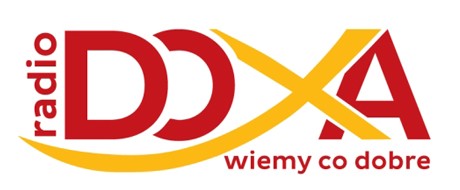 Krzysztof Czenstochowski, l. 56, zam. na ul. Kossaka (poniedziałek, 27 III 2023 o 11.oo)Krystyna Wiktorowicz, lat 74, zam. na ul. Opawskiej (wtorek, 28 III 2023 o 10.oo)Tomasz Dłużniak, lat 39, zam. na ul. Skłodowskiej Marianna Wójcik, lat 84, zam. na ul. WaryńskiegoBeata Ryszka, lat 89, zam. na ul. Pomnikowej Danuta Krauze, lat 71, zam. na ul. Chełmońskiego Wieczny odpoczynek racz zmarłym dać Panie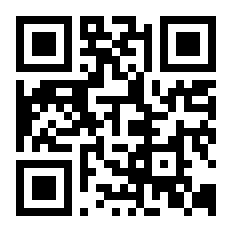 